נושא: ויקרא פרק ב - קרבן מנחהמחבר: ראובן גורביץכתות יעד: כיתה טבס"דספר ויקרא פרק ב – מנחותמטרת הדף: התלמיד ידע את סוגי המנחות הכתובות בפרק                     התלמיד ידע את סדר הכנת המנחה השונות להקטרה                     התלמיד ידע את סדר הקטרת המנחהא. קראו את פרק ב, והשלימו את המלות החסרות בפסוקהכנת מנחה(א) וְנֶפֶשׁ כִּי תַקְרִיב קָרְבַּן מִנְחָה לַה' 			 יִהְיֶה קָרְבָּנוֹ 		 עָלֶיהָ שֶׁמֶן 		 עָלֶיהָ לְבֹנָה:הקטרת המנחה(ב) 			 אֶל בְּנֵי אַהֲרֹן הַכֹּהֲנִים       			 מִשָּׁם מְלֹא קֻמְצוֹ מִסָּלְתָּהּ וּמִשַּׁמְנָהּ עַל כָּל לְבֹנָתָהּ         			 הַכֹּהֵן אֶת אַזְכָּרָתָהּ הַמִּזְבֵּחָה אִשֵּׁה רֵיחַ נִיחֹחַ לַה':מה עושים עם מה שנשאיר בכלי (ג) 			 מִן הַמִּנְחָה 					 קֹדֶשׁ קָדָשִׁים מֵאִשֵּׁי ה':4 סוגי מנחות נדבה נוספים(ד) וְכִי תַקְרִב קָרְבַּן מִנְחָה 		    	 א) 			 בְּלוּלֹת בַּשֶּׁמֶן                                                                        ב) 			 מְשֻׁחִים בַּשָּׁמֶן: (ה) וְאִם מִנְחָה ג) 			 קָרְבָּנֶךָ סֹלֶת בְּלוּלָה בַשֶּׁמֶן מַצָּה תִהְיֶה:(ו) פָּתוֹת אֹתָהּ פִּתִּים וְיָצַקְתָּ עָלֶיהָ שָׁמֶן מִנְחָה הִוא: ס(ז) וְאִם מִנְחַת ד) 				 קָרְבָּנֶךָ סֹלֶת בַּשֶּׁמֶן תֵּעָשֶׂה:חומרי גלם האסורים שיהיו במנחה(יא) כָּל הַמִּנְחָה אֲשֶׁר תַּקְרִיבוּ לַה' לֹא תֵעָשֶׂה		 כִּי כָל 		 וְכָל 		 לֹא תַקְטִירוּ מִמֶּנּוּ אִשֶּׁה לַה':חומר גלם החייב להיות בכל מנחה(יג) וְכָל קָרְבַּן מִנְחָתְךָ 			 וְלֹא תַשְׁבִּית 		       אֱלֹהֶיךָ מֵעַל מִנְחָתֶךָ עַל כָּל קָרְבָּנְךָ תַּקְרִיב 	:מנחות נוספות הכתבות בפרקנו(יב) 			 תַּקְרִיבוּ אֹתָם לַה' וְאֶל הַמִּזְבֵּחַ לֹא יַעֲלוּ לְרֵיחַ נִיחֹחַ:(יד) וְאִם תַּקְרִיב 			 לַה' אָבִיב קָלוּי בָּאֵשׁ גֶּרֶשׂ כַּרְמֶל תַּקְרִיב אֵת מִנְחַת בִּכּוּרֶיךָ:(טו) וְנָתַתָּ עָלֶיהָ שֶׁמֶן וְשַׂמְתָּ עָלֶיהָ לְבֹנָה מִנְחָה הִוא:(טז) וְהִקְטִיר הַכֹּהֵן אֶת אַזְכָּרָתָהּ מִגִּרְשָׂהּ וּמִשַּׁמְנָהּ עַל כָּל לְבֹנָתָהּ אִשֶּׁה לַה':שאלות להבנת הפרק1. א. "וְנֶפֶשׁ כִּי תַקְרִיב קָרְבַּן מִנְחָה...", עיין בדברי רש"י הבאים וענה על השאלה שאחריו    רש"י ויקרא פרשת ויקרא פרק ב    (א) ונפש כי תקריב - לא נאמר נפש בכל קרבנות נדבה אלא במנחה, מי דרכו להתנדב מנחה, עני, אמר הקדוש    
                         ברוך הוא מעלה אני עליו כאלו הקריב נפשו:    מה חשוב יותר בקורבנות לה' כמות או איכות? הוכח את דבריך מדברי רש"י.1. ב. עיין בדברי רבי אברהם אבן עזרא, מדוע לדעתו נאמר כאן "נפש"?    אבן עזרא ויקרא פרשת ויקרא פרק ב    (א) ונפש כי תקריב נפש אדם, והזכיר הנפש שהמנחה נדבה, גם הנפש תקרא נדיבה, ורוח נדיבה תסמכני  2. לדברי הרמב"ם: מהו היחס הכמות בין הסלת (קמח לבן נקי) לבין השמן (זית) במנחה הסולת? רמב"ם הלכות מעשה הקרבנות פרק יג הלכה המנחת הסולת כיצד היתה נעשית, מביא עשרון סולת או כמה עשרונות או כפי נדרו ושמן הראוי לה ומודד בעשרון של מקדש, ונותן שמן בכלי, ואח"כ נותן עליו את הסולת, ואח"כ נותן שמן אחר על הסולת ובולל הסולת בו, ואח"כ נותנה בכלי שרת וצק לתוכה שמן, ושמן שנתן תחלה עם השמן הבלול עם שמן שיצק הכל לוג לעשרון ונותן עליה לבונתה.3. הסבירו את המושגים על פי רש"י, רשב"ם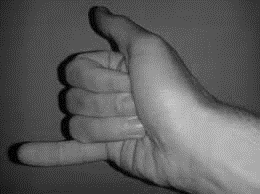 מלא קומצו: 										אזכרתה: 																													מחבת: 					    מרחשת: 								דבש: 							   4. לאחר שהבעלים סיימו להכין את מנחת הסולת, הם מביאים את המנחה אל הכוהן.     קראו את דברי רמב"ם וסדרו את הפעולות הבאות לפי הסדר הנכון.5. עיינו ברמב"ן וכתבו: א. מדוע לפעי רמב"ן אסור להקריב שאור ודבש על המזבח?                                       ב. איזו דוגמה נוספת לאיסור דומה מביא רמב"ן? רמב"ן ויקרא פרשת ויקרא פרק בוטעם השאור והדבש, יתכן שהוא כדברי הרב במורה הנבוכים (ג מו), אמר שמצא בספריהם שהמנהג היה לעובדי ע"ז להקריב כל מנחתם חמץ, ולערב הדבש בכל קרבניהם, ולכן אסרם לגבוה. וכזה אמרו רבותינו (ספרי שופטים קמו) במצבה שהיתה נבחרת בימי האבות ואחר כך שנאה השם מפני שעשאוה חוק לע"ז, כמו שאמר אשר שנא ה' אלהיך (דברים טז כב)תשובה א: 																													תשובה ב: 																													6. מדוע לפי רמב"ן צריך להקריב מלח על כל הקורבנות? (2 סיבות)רמב"ן ויקרא פרשת ויקרא פרק בובטעם המלח אמר גם כן, בעבור שהם ימאסו אותו ולא יקריבוהו כלל. ויתכן מפני שאינו דרך כבוד להיות לחם השם תפל מבלי מלח, כטעם הקריבהו נא לפחתך (מלאכי א ח), ולפיכך מעטו העצים והדם שאין טעונים מלח (מנחות כ א). או שיש בכל אלה סוד נעלם ממנו:סיבה א: 														סיבה ב: 														7. עיין בפסוק יד ובדברי רש"י שעליוא. מהו השם בדברי חז"ל למנחת הביכורים? 									     ידע כללי: לפי זה באיזה תאריך הקריבו אותה? 									ב. מאיזה חומר גלם היא באה? 											ג. מה פירוש הביטוי "אביב"? 											ד. מה פירוש הביטוי "גרש כרמל"? 											הכנת המנחהרמב"ם הלכות מעשה הקרבנות פרק יג הלכה יבסדר הבאת המנחה כיצד, מביא אדם סולת מתוך ביתו בקלתות של כסף או של זהב או של שאר מיני מתכות כלי שהוא ראוי לכלי שרת, ואם היתה מנחת הסלת נותנה לכלי שרת ומקדשה בכלי שרת, ואם היתה מן המנחות הנאפות אופה אותה שם במקדש ופותת כמו שביארנו ונותן הפתיתין לכלי שרת ונותן עליה שמנה ולבונתה ומוליכה אצל כהן, הקטרת המנחהוהכהן מוליכה אצל המזבח ומגישה בקרן דרומית מערבית כנגד חודה של קרן ודיו, ומסלק את כל לבונתה לצד אחד וקומץ ממקום שנתרבה שמנה שנאמר מסלתה ומשמנה, ונותן הקומץ לכלי שרת ומקדשו בכלי שרת, וקומץ שחלקו בשני כלים אינו קדוש וחוזר ומקדש ומלקט את כל לבונתה ונותנה על הקומץ שבכלי ומעלהו על המזבח ומולחו, ונותנו על גבי האשים מכלי שרת, ואם מנחת כהנים היא אינו קומץ אלא נותן מלח על כלה ומשליך הכל על גבי האשים.הולכה אל המזבח1. העלאת הקומץ למזבח ומליחתו2.חלוקת שיירי המנחה לכהנים3.נתינת הקומץ על האש4. קמיצה ונתינתה לכלי שרת5. 